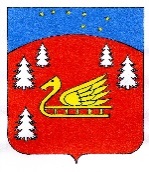 Администрациямуниципального образования Красноозерное поселениемуниципального образования  Приозерский муниципальный районЛенинградской областиП О С Т А Н О В Л Е Н И Еот 18 августа 2020 года 		         № 180О внесении изменений в Порядок отбора юридических лиц для выполнения работ по разработке проектной документации, установке и вводу в эксплуатацию автоматизированных индивидуальных тепловых пунктов с погодным и часовым регулированием в многоквартирных домах муниципального образования Красноозерное сельское поселение муниципального образования Приозерский муниципальный район Ленинградской области, утвержденный постановлением от 11 августа 2020 года № 173.В соответствии со статьей 78 Бюджетного Кодекса Российской Федерации, Федеральным законом от 06.10.2003 № 131-ФЗ «Об общих принципах организации местного самоуправления в Российской Федерации», на основании Устава муниципального образования Красноозерное сельское поселение администрация муниципального образования Красноозерное сельское поселение муниципального образования Приозерский муниципальный район Ленинградской области (далее – Администрация) ПОСТАНОВЛЯЕТ:1. Внести изменения в Порядок отбора юридических лиц для выполнения работ по разработке проектной документации, установке и вводу в эксплуатацию автоматизированных индивидуальных тепловых пунктов с погодным и часовым регулированием в многоквартирных домах муниципального образования Красноозерное сельское поселение муниципального образования Приозерский муниципальный район Ленинградской области:1.1. В пункте 3.1.2 слова «в том числе в случае добровольной ликвидации» заменить на «в процессе реорганизации, ликвидации».1.2. В пункте 2 приложения 1.3 «Форма заявки» слова «в том числе в случае добровольной ликвидации» заменить на «в процессе реорганизации, ликвидации».2. Настоящее постановление подлежит официальному опубликованию в средствах массовой информации, размещению на официальном сайте Администрации в информационно-телекоммуникационной сети «Интернет».3.  Постановление вступает в силу с момента опубликования. 4.  Контроль за исполнением настоящего постановления оставляю за собой.Глава администрации                                               				А. Н. РадецкийИсп. Чупров М.С., тел. 8(81379)67-493Разослано: Дело - 3, прокуратура - 1, СМИ - 1